Meeting Notice and AgendaTown Board of TrusteesRegular MeetingJanuary 21, 2020 - 6:00 pmMounds Community Building15 W 14th St, Mounds, OK 740471. Call to Order                            Time __________2. Roll Call     Jackson, R ___ Veale ___ Cupps ___ Culbert ___ Ford ___3. Invocation4. Pledge of Allegiance5. Consent Agenda (A-I)All matters listed under the “Consent “are considered by the Town Board to be routine and will be enacted by one motion. Any Trustee, however, can remove an item from the Consent Agenda by request.A. 	Approval of the minutes of the December 3, 2019 Regular Board Meeting and December 9, 2019 Special Board Meeting.B. 	Approval of the Library report.C. 	Approval of the Police reportD. 	Approval of the Fire reportE. 	Approval of the Financial report.F. 	Approval of the Budget report.G. 	Approval of the Court report.H. 	Approval of the Purchase Orders for General Government, Fire Department and Court Fund.I. 	Approval of the Purchase Orders for Streets & Alleys and Parks Depts.Motion ___________________________ Second __________________Roll call: Jackson, R ___ Veale ___ Cupps ___ Culbert ___ Ford ___6. Building Inspector Report 7. Capital Improvement PlanDiscuss, consider and take possible action on approving an agreement between the Town of Mounds and the Indian Nations Council of Governments (INCOG) to update the Town’s Capital Improvement Plan through a Community Development Block Grant and authorize the Mayor and Town Clerk to execute the agreement.Motion ___________________________ Second __________________Roll call: Jackson, R ___ Veale ___ Cupps ___ Culbert ___ Ford ___8. Designation of Town Chief Executive OfficerDiscuss, consider and take possible action on the approval of Designation of the Town’s Chief Executive Officer, the Mayor, as the certifying officer under the National Environmental Policy Act of 1969 to assume overall responsibility for the environmental review process, including signing the required certifications and other findings and statements as necessary.Motion ___________________________ Second __________________Roll call: Jackson, R ___ Veale ___ Cupps ___ Culbert ___ Ford ___9. Finding of ExemptionDiscuss, consider and take possible action on the approval of Finding of Exemption for Administration for the Town of Mounds Capital Improvement Plan Update project.Motion ___________________________ Second __________________Roll call: Jackson, R ___ Veale ___ Cupps ___ Culbert ___ Ford ___10. Signer’s for for Grantee Review and Certification FormDiscuss, consider and take possible action on the approval of Authorization for the Mayor and Town Clerk to sign the Grantee Debarment Review and Certification form. Motion ___________________________ Second __________________Roll call: Jackson, R ___ Veale ___ Cupps ___ Culbert ___ Ford ___11. Car ShowDiscuss, consider and take possible action on having Phillip getting the streets cleaned and putting up barricades the day of the Car Show and having the City send a letter to ODOT asking to have Highway 75a closed.Motion ___________________________ Second __________________Roll call: Jackson, R ___ Veale ___ Cupps ___ Culbert ___ Ford ___12. Oklahoma Municipal Retirement Discuss, consider and take possible action on completion of Oklahoma Municipal Retirement Authorized Agent Notification Form designating Theda Boydston as the approved authorized agent for the Town of Mounds.  Motion ___________________________ Second __________________Roll call: Jackson, R ___ Veale ___ Cupps ___ Culbert ___ Ford ___13.   Surplus Property Discuss, consider and take possible action on any bids received for the surplus property, 2011 black Ford Crown VictoriaMotion ___________________________ Second __________________Roll call: Jackson, R ___ Veale ___ Cupps ___ Culbert ___ Ford ___14. Tony Mize Application 219 East 15th StreetDiscuss consider and make possible recommendations on Tony Mize's December 18, 2019 application for building permit on 219 East 15th Street of a stick-built residential dwelling.Motion ___________________________ Second __________________Roll call: Jackson, R ___ Veale ___ Cupps ___ Culbert ___ Ford ___15. Marijuana DispensaryDiscuss, consider and take possible action on Muhammad Islam's December 16, 2019 application to open a marijuana dispensary on Commercial Avenue.Motion ___________________________ Second __________________Roll call: Jackson, R ___ Veale ___ Cupps ___ Culbert ___ Ford ___16. Reschedule of May Town Board MeetingDiscuss, consider and take possible action on rescheduling the May 12th meeting date to May 19th.  Motion ___________________________ Second __________________Roll call: Jackson, R ___ Veale ___ Cupps ___ Culbert ___ Ford ___17. Increase in Inmate CostNotice from Creek County Sheriff's Office regarding the increase in daily inmate costs pursuant to the 2019-2020, contract with the Town of Mounds and the Administrative Order from the Honorable Douglas Golden approving the increase.18. Executive SessionThe Board will consider retiring into Executive Session for the purpose of discussion related to the employment, hiring, appointment, promotion, demotion, disciplining or resignation of individual salaried public officer or employee (Police Department), in accordance with O.S. Title 25, Section 307(B)(1).
Time: ____
Motion _____________________ Second _______________________
Roll Call: Jackson, R ___ Veale ___ Cupps ___ Culbert ___ Ford ___Board will consider and take any action deemed appropriate to Police Department Motion _____________________ Second _______________________
Jackson, R ___ Veale ___ Cupps ___ Culbert ___ Ford ___19.  Adjournment               Time _______________This agenda was filed in the office of the Town Clerk and posted at _6__ pm on January 17, 2020, at the Mounds Municipal Building located at 1319 Commercial Ave, Mounds, OK 74047 and the Mounds Community Building located at 15 W 14th St, in Mounds, OK 74047, by Town Clerk Kristin Haddock.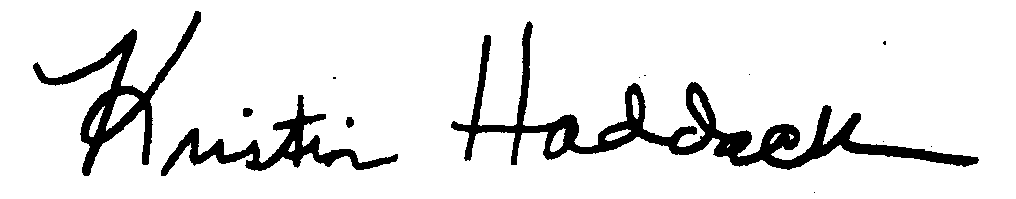 Kristin Haddock Town Clerk